GUÍA DE EDUCACIÓN FÍSICA¿QUÉ APRENDEREMOS?¿Qué necesito saber?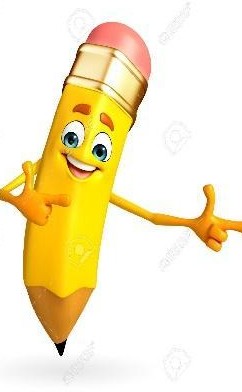 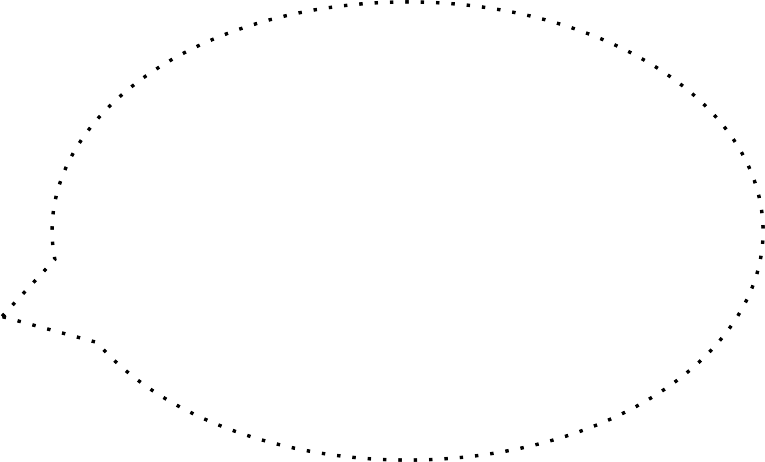 Entonces:Demostrar es: Probar en el desarrollo de la guía tus conocimientos adquiridos de los hábitos de higiene.Entendemos por hábitos de higiene: que es una conducta que se ejecuta todos los días.Beneficios de la actividad física: es el conjunto de repuestas que tiene tu cuerpo frente el ejercicio y que permite mejorar tu salud.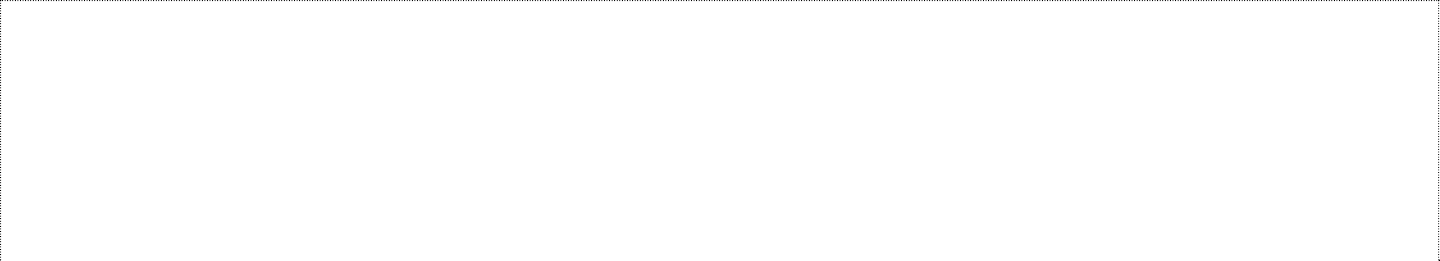 Entonces, en esta guía realizaremos lo siguiente:¿Cuándo deben los niños lavarse las manos?antes de comer o tocar cualquier alimento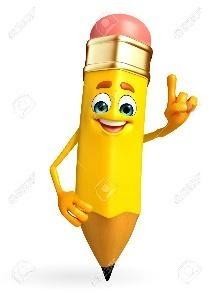 después de ir al serviciodespués de tocar o alimentar animales, incluidas las mascotasdespués de sonarse la nariz, toser o estornudardespués de jugar fuera de casadespués del colegiodespués de tocar la basura o cualquier objeto que pueda estar sucioantes de irse a dormirEstudios recientes revelan que lavarse las manos es la mejor manera de evitar la propagación de muchas enfermedades, especialmente ahora con la presencia del COVID-19. Una buena higiene de las manos en los niños ayudará a prevenir la propagación de gérmenes que provocan enfermedades comunes, como los resfriados y el dolor de barriga, que pasan de casa al colegio y del colegio a casa.1.- Colorea los hábitos de higiene que están a continuación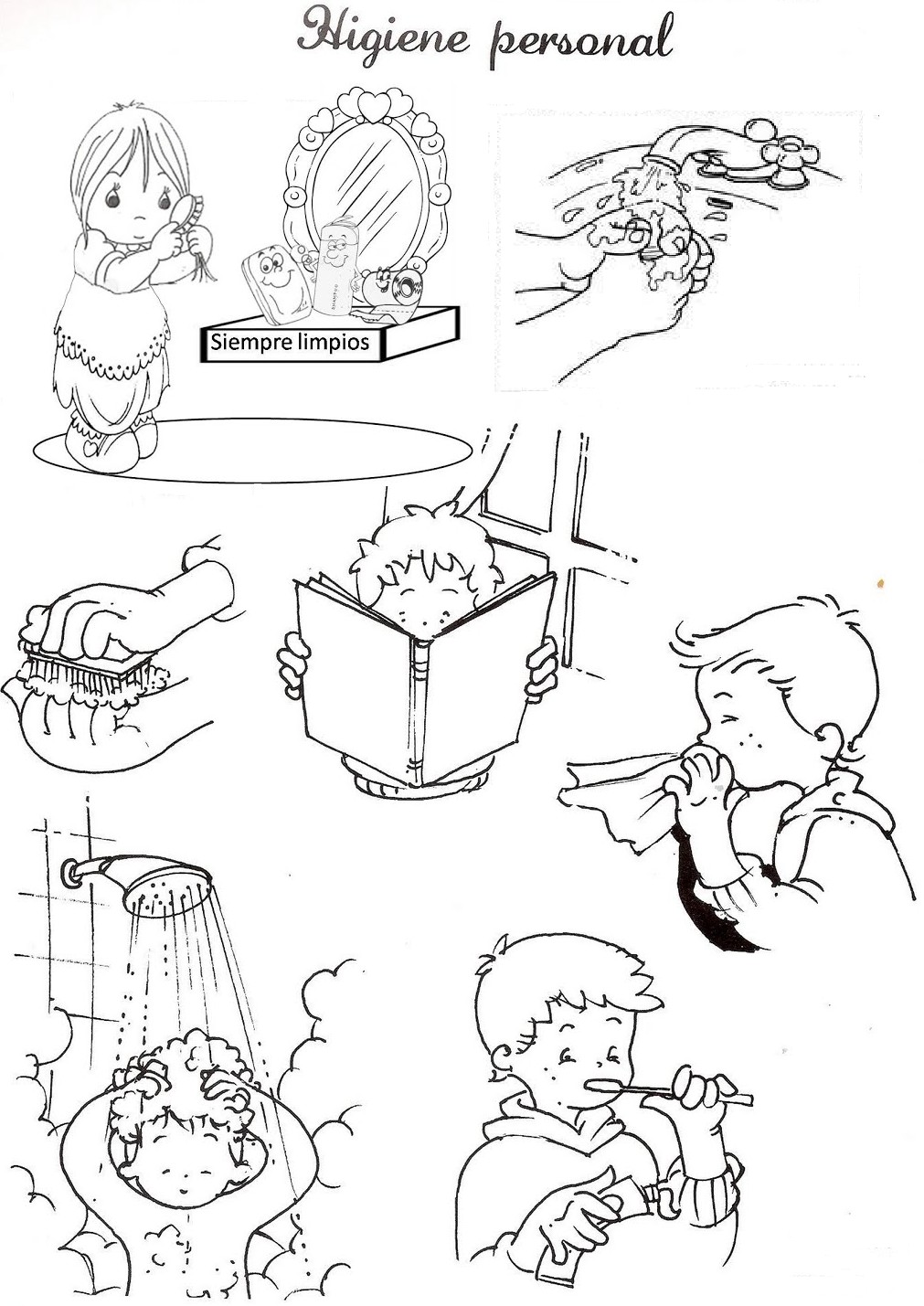 2.- Escribe los hábitos de higiene que tú realizas, en la siguiente tabla y durante todo un día marca con un ticket cada vez que la realices. Al final saca la cuentaPor ejemplo:Ahora hazlo tú:3.- Te desafío a resolver este crucigrama (si el espacio no es insuficiente, puedes transcribirlo al cuaderno de educación física)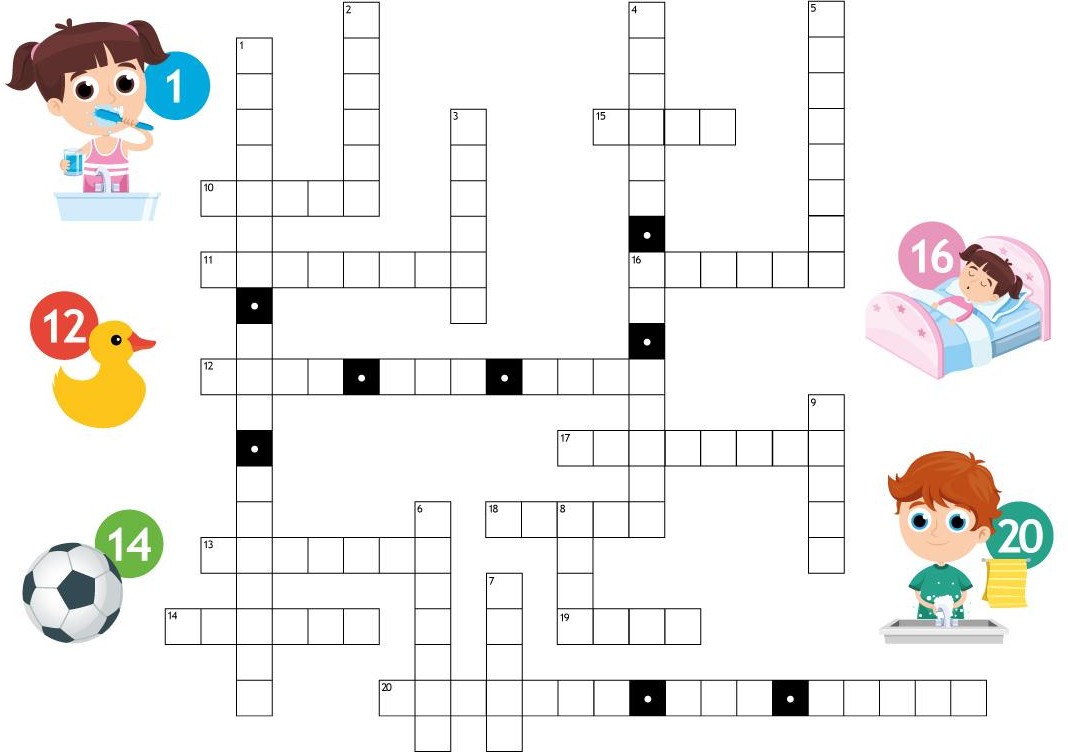 4.- Ahora juega en familia!! Todos tenemos que aprender. Haz pelotitas de papel de los cinco colores que aparecen en el juego: rojo, azul, verde, amarillo y naranja. Coloca las pelotitas en una bolsa y como si fuera un sorteo, cada participante saca una y avanza a su color correspondiente más cercano. Las fichas pueden ser pequeñas piedras, lentejas pintadas o porotos, botones, etcétera.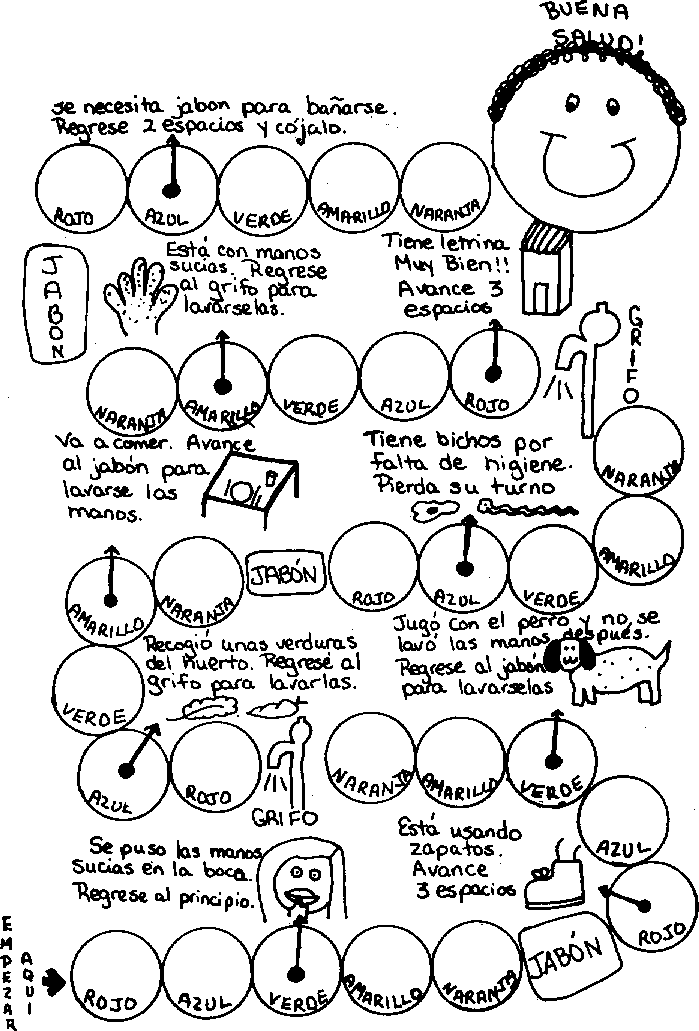 Para reflexionar:¿De qué sirve tener hábitos de higiene?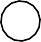 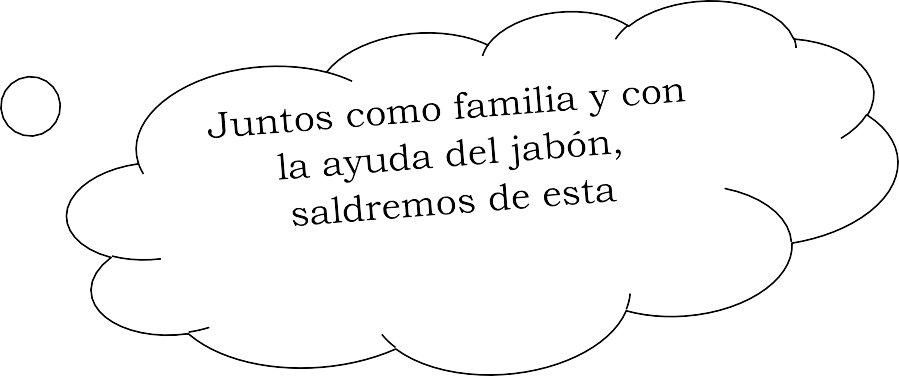 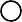 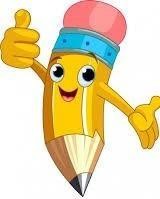 Autoevaluación o Reflexión personal sobre la actividad: 1.- ¿Qué fue lo más difícil de este trabajo? ¿Por qué?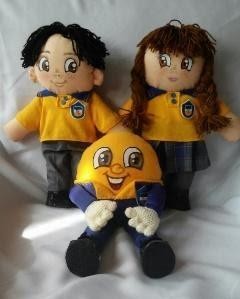 ………………………………………………………………………………………………Nombre:Curso: 3°A4°AFecha: semana N°7sesión N°1Objetivo (s):OA 09: Practicar actividades físicas en forma segura, demostrando la adquisición de hábitos de higiene, posturales y de vida saludable, como utilizar protección solar, lavarse y cambiarse de ropa después de la clase, hidratarse con agua, comer una colación saludable después de la práctica de actividad física.OA08: Describir y registrar las respuestas corporales provocadas por la práctica de actividad física, como aumento de la frecuencia cardiaca y respiratoria.Contenidos: Hábitos de higiene y reconocer los beneficios de la actividad físicaObjetivo de la semana: Esta semana seguiremos insistiendo en el aseo personal y veráslo bueno que es hacer ejerciciosHabilidad: demostrarActividadTicketTotalPeinarse3ActividadTicketTotal1.-2.-3.-4.-5.-6.-7.-